Приложение 1 к рабочей программе учебной дисциплины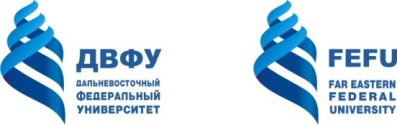 МИНИСТЕРСТВО ОБРАЗОВАНИЯ И НАУКИ РОССИЙСКОЙ ФЕДЕРАЦИИФедеральное государственное автономное образовательное учреждение высшего образования«Дальневосточный федеральный университет»(ДВФУ)ШКОЛА ГУМАНИТАРНЫХ НАУКУЧЕБНО-МЕТОДИЧЕСКОЕ обеспечение самостоятельной работы ОБУЧАЮЩИХСЯФорма подготовки: очнаяВладивосток2016Рекомендации по самостоятельной работе студентов(См. общие методические указания, размещенные на  сайте)Самостоятельная работа студентов предусматривает изучение первоисточников философов и знакомство с современными проблемами философии. Студенту необходимо учитывать тот факт, что философия призвана вооружить будущего профессионала инструментарием для его более или менее сознательного отношения к миру множественности, частностей и разветвлений. С точки зрения собирания воедино наших представлений о мире и о месте человека в нём для философии нет альтернативы.Ввиду дефицита лекционного времени студенту придется самостоятельно освоить многие темы, попытаться запомнить имена великих философов, их основные идеи. Понять, что в отличие от науки, где имя ученого упоминается тогда, когда оно присвоено закону (например, Ньютона, Менделя и др.), безымянной философии не бывает или она скучна и лишена ориентиров. Имена философов, их идеи должны быть на слуху. Это позволяет даже спустя годы иметь представление о структуре и сущности философии.Студенту следует обратить внимание на язык философии. Он достаточно специфичен, содержит много слов греческого и латинского происхождения и посему может показаться трудным. Необходимо разъяснить для себя каждый термин. Язык – это инструментарий для чтения философских книг и статей. Отнеситесь к изучению философии максимально серьезно. Поставьте перед собой цель – понять ее, а не только запомнить. Студент помимо запоминания учебного материала должен продемонстрировать умение мыслить и аргументированно отстаивать заявляемые тезисы и положения своего ответа. Для этого необходимо сочетание запоминания и понимания, простого воспроизводства учебной информации и работы мысли. Результаты самостоятельной работы используются при подготовке к семинарским занятиям.Методические рекомендации для написания конспектов первоисточниковКонспекты первоисточников, написанные от руки, предоставляются преподавателю для оценки (зачёт/незачёт). Учитывая, что в большинстве случаев тексты первоисточников весьма объёмные, для конспектирования можно выбрать только страницы, разделы или главы (30-50 стр. печатного текста). Объём законспектированного текста в тетради определяется самим студентом. В течение семестра студент конспектирует 3 первоисточника по темам: классическая западноевропейская философия, современная западная философия и русская философия. Тексты первоисточников можно найти в Интернет-ресурсах, указанных в дополнительной литературе.Критерии оценки конспектирования первоисточниковМетодические указания к выполнению рефератаЦели и задачи рефератаРеферат (от лат. referо — докладываю, сообщаю) представляет собой краткое изложение проблемы практического или теоретического характера с формулировкой определенных выводов по рассматриваемой теме. Избранная студентом проблема изучается и анализируется на основе одного или нескольких источников. В отличие от курсовой работы, представляющей собой комплексное исследование проблемы, реферат направлен на анализ одной или нескольких научных работ. Целями написания реферата являются:развитие у студентов навыков поиска актуальных проблем современного законодательства;развитие навыков краткого изложения материала с выделением лишь самых существенных моментов, необходимых для раскрытия сути проблемы;развитие навыков анализа изученного материала и формулирования собственных выводов по выбранному вопросу в письменной форме, научным, грамотным языком.Задачами написания реферата являются: научить студента максимально верно передать мнения авторов, на основе работ которых студент пишет свой реферат;научить студента грамотно излагать свою позицию по анализируемой в реферате проблеме;подготовить студента к дальнейшему участию в научно – практических конференциях, семинарах и конкурсах;помочь студенту определиться с интересующей его темой, дальнейшее раскрытие которой возможно осуществить при написании курсовой работы или диплома;уяснить для себя и изложить причины своего согласия (несогласия) с мнением того или иного автора по данной проблеме.Основные требования к содержанию рефератаСтудент должен использовать только те материалы (научные статьи, монографии, пособия), которые имеют прямое отношение к избранной им теме. Не допускаются отстраненные рассуждения, не связанные с анализируемой проблемой. Содержание реферата должно быть конкретным, исследоваться должна только одна проблема (допускается несколько, только если они взаимосвязаны). Студенту необходимо строго придерживаться логики изложения (начать с определения и анализа понятий, перейти к постановке проблемы, проанализировать пути ее решения и сделать соответствующие выводы). Реферат должен заканчиваться выведением выводов по теме.По своей структуре реферат состоит из:1. Титульного листа;2. Введения, где студент формулирует проблему, подлежащую анализу и исследованию;3. Основного текста, в котором последовательно раскрывается избранная тема. В отличие от курсовой работы, основной текст реферата предполагает разделение на 2-3 параграфа без выделения глав. При необходимости текст реферата может дополняться иллюстрациями, таблицами, графиками, но ими не следует «перегружать» текст;4. Заключения, где студент формулирует выводы, сделанные на основе основного текста.5. Списка использованной литературы. В данном списке называются как те источники, на которые ссылается студент при подготовке реферата, так и иные, которые были изучены им при подготовке реферата. Объем реферата составляет 10-15 страниц машинописного текста, но в любом случае не должен превышать 15 страниц. Интервал – 1,5, размер шрифта – 14, поля: левое − 3см, правое − 1,5 см, верхнее и нижнее − 1,5см.. Страницы должны быть пронумерованы. Абзацный отступ от начала строки равен 1,25 см.Порядок сдачи реферата и его оценкаРеферат пишется студентами в течение семестра в сроки, устанавливаемые преподавателем по конкретной дисциплине, и сдается преподавателю, ведущему дисциплину. По результатам проверки студенту выставляется определенное количество баллов, которое входит в общее количество баллов студента, набранных им в течение семестра. При оценке реферата учитываются соответствие содержания выбранной теме, четкость структуры работы, умение работать с научной литературой, умение ставить проблему и анализировать ее, умение логически мыслить, владение профессиональной терминологией, грамотность оформления.Критерии оценки рефератаМетодические рекомендации для подготовки презентацийОбщие требования к презентации:презентация не должна быть меньше 10 слайдов; первый лист – это титульный лист, на котором обязательно должны быть представлены: название проекта; фамилия, имя, отчество автора;следующим слайдом должно быть содержание, где представлены основные этапы (моменты) презентации; желательно, чтобы из содержания по гиперссылке можно перейти на необходимую страницу и вернуться вновь на содержание; дизайн-эргономические требования: сочетаемость цветов, ограниченное количество объектов на слайде, цвет текста; последними слайдами презентации должны быть глоссарий и список литературы. Критерии оценки презентации/докладаМетодические рекомендации по составлению глоссарияГлоссарий − толковый словарь понятий и терминов, употребляемых в изучаемой дисциплине или разделе. Для составления глоссария по заданной теме нужно найти информацию с разных источников (сеть Internet, энциклопедии, практические пособия, учебная литература), изучить ее и составить в рукописном варианте или пользуясь текстовым процессором. Работа должна быть представлена на бумаге формата А4 в печатном (компьютерном) или рукописном варианте. Общие требования:Глоссарий состоит из слов, соответствующих тематике задания.Используемые слова должны быть именами существительными в именительном падеже единственного числа.Допускается использование иностранных слов, если они подходят теме.Не допускаются аббревиатуры, сокращения.Все тексты должны быть написаны разборчиво, желательно отпечатаны.Структура глоссария:1 лист – титульный;2 − 5 лист – толковый словарь терминов;6 лист – список используемой литературы.Планирование деятельности по составлению глоссария:Определить, с какой целью составляется глоссарий.Просмотреть и изучить лексико-грамматический материал по теме.Продумать составные части глоссария.Изучить дополнительный материал по теме.Составить список слов.Подобрать толкование слов.Проверить орфографию текста, соответствие нумерации.Проанализировать составленный глоссарий согласно критериям оценивания.Оформить готовый глоссарий.Критерии оценивания глоссарияПриложение 2 к рабочей программе учебной дисциплиныМИНИСТЕРСТВО ОБРАЗОВАНИЯ И НАУКИ РОССИЙСКОЙ ФЕДЕРАЦИИФедеральное государственное автономное образовательное учреждение высшего образования«Дальневосточный федеральный университет»(ДВФУ)Школа гуманитарных наукФОНД ОЦЕНОЧНЫХ СРЕДСТВ по дисциплине «Философия»Форма подготовки: очнаяВладивосток2016Паспорт ФОСКаждое учебное занятие направлено на формирование Базовой философской компетенции Шкала оценивания уровня сформированности компетенцийДля дисциплины «Философия» используются следующие оценочные средства:Устный опрос (УО-1):Письменные работы:Тесты (ПР-1)Устный опрос Устный опрос позволяет оценить знания и кругозор студента, умение логически построить ответ, владение монологической речью и иные коммуникативные навыки.Опрос – важнейшее средство развития мышления и речи. Он обладает большими возможностями воспитательного воздействия преподавателя. Обучающая функция состоит в выявлении деталей, которые по каким-то причинам оказались недостаточно осмысленными в ходе учебных занятий и при подготовке к зачёту или экзамену. Письменная проверкаПисьменный ответ приучает к точности, лаконичности, связности изложения мысли. Письменная проверка используется во всех видах контроля и осуществляется как в аудиторной, так и во внеаудиторной работе. Письменные работы могут включать: конспектирование первоисточников, реферат, презентацию, составление глоссария, тестирование. Методические материалы, определяющие процедуры оценивания результатов освоения дисциплиныПромежуточная аттестация студентовПромежуточная аттестация студентов по дисциплине «Философия» проводится в соответствии с локальными нормативными актами ДВФУ и является обязательной.Согласно учебному плану, видом промежуточной аттестации по дисциплине «Философия» предусмотрен экзамен, который проводится в форме собеседования по билетам.В зачетно-экзаменационном билете представлен один вопрос из истории философии, который оценивается в 60 баллов. Второй вопрос является раскрытием одной из основных проблем философии и оценивается в 40 баллов. Методические указания по сдаче экзаменаЭкзамен принимается ведущим преподавателем. При большом количестве групп у одного преподавателя или при большой численности потока по распоряжению заведующего кафедрой (заместителя директора филиала по учебной и воспитательной работе) допускается привлечение в помощь ведущему преподавателю других преподавателей. В первую очередь привлекаются преподаватели, которые проводили практические, лабораторные или семинарские занятия по соответствующей дисциплине в группах.В исключительных случаях, по согласованию с заместителем директора Школы по учебной и воспитательной работе, заведующий кафедрой имеет право принять экзамен или зачет в отсутствие ведущего преподавателя.Форма проведения зачета и экзамена (устная, письменная и др.) утверждается на заседании кафедры по согласованию с руководителем в соответствии с рабочей программой учебной дисциплины.Во время проведения экзамена или зачета студенты могут пользоваться рабочей программой учебной дисциплины, а также с разрешения преподавателя, проводящего экзамен или зачет, справочной литературой и другими пособиями (учебниками, учебными пособиями, рекомендованной литературой и т.п.).Время, предоставляемое студенту на подготовку к ответу на зачете, должно составлять не более 20 минут, на устном экзамене – не более 45 минут. По истечении данного времени студент должен быть готов к ответу.Присутствие на экзаменах и зачетах посторонних лиц (кроме лиц, осуществляющих проверку) без разрешения соответствующих лиц (ректора либо проректора по учебной и воспитательной работе, директора Школы (филиала), начальника УМУ Школы, руководителя ООП или заведующего кафедрой), не допускается. Инвалиды и лица с ограниченными возможностями здоровья, не имеющие возможности самостоятельного передвижения, допускаются на экзамены и зачеты с сопровождающими.Зачетно-экзаменационные ведомости являются основными первичными документами по учету успеваемости студентов. Администраторы образовательных программ до начала процедуры приема зачетов и экзаменов формируют зачетно-экзаменационные ведомости.При явке на экзамены и зачеты студенты обязаны иметь при себе зачетную книжку, которую они предъявляют экзаменатору.Преподаватель заполняет соответствующие графы зачетной книжки студента, а именно: название дисциплины записывается полностью, без сокращений, в соответствии с  учебным планом, также указывается фамилия преподавателя, оценка, дата, подпись, трудоемкость дисциплины, указанная в зачетно-экзаменационной ведомости или листе.При промежуточной аттестации обучающимся устанавливаются оценки:по экзаменам и дифференцированным зачетам: «отлично», «хорошо», «удовлетворительно» и «неудовлетворительно»;по зачетам: «зачтено» и «не зачтено».В зачетную книжку студента и в экзаменационную ведомость вносятся только положительные оценки, неудовлетворительные оценки вносятся только в экзаменационную ведомость. При заполнении ведомости не допускаются прочерки или незаполненные графы. Неявка студента на экзамен (зачет) без уважительной причины может быть засчитана как получение неудовлетворительной оценки, при этом в ведомости делается запись «не явился».Критерии выставления оценки студенту на экзаменеТекущая аттестация студентовТекущая аттестация студентов по дисциплине «Философия» проводится в соответствии с локальными нормативными актами ДВФУ и является обязательной.Текущая аттестация по дисциплине «Философия» проводится в форме текущего контроля на практических занятиях. Объектами оценивания выступают:− учебная дисциплина (активность на занятиях, своевременность выполнения различных видов заданий, посещаемость всех видов занятий по аттестуемой дисциплине);− степень усвоения теоретических знаний;− уровень овладения практическими умениями и навыками по всем видам учебной работы;− результаты самостоятельной работы.	Каждому объекту оценивания присваивается конкретный балл. Составляется календарный план контрольных мероприятий по дисциплине и внесения данных в АРС. По окончании семестра студент набирает определенное количество баллов, которые переводятся в пятибалльную систему оценки.В последнее время в преподавании философии всё чаще используются разнообразные тесты. Тест как метод ориентирован на самостоятельный философский выбор студента. Студенты могу принимать участие не только в решении теста, но и в их составлении. Тест должен включать в себя основные моменты определенной темы по истории философии. Он также может быть составлен по произведениям философов или по одной из интересующих студента философских проблем (например, «основные философские вопросы», «проблема эвтаназии», «философия и религия», «проблема Восток-Запад-Россия», «истина как философская категория» и т. д.). Составленные студентами «закрытые» и «открытые» тесты можно использовать в учебном процессе, решая на семинарских занятиях в виде разминки или предложить их отдельным студентам для внеаудиторной работы.Ниже предоставлены варианты тестов к семинарским занятиям («закрытые» тесты) и так называемые «открытые» тесты, особенность которых заключается в том, что в их формулировку не включаются варианты ответа. Они считаются более сложными, чем «закрытые» тесты, в которых содержится предполагаемый ответ (или ответы) на вопрос. «Открытые» тесты для своего решения или составления требуют от студента более фундаментальной подготовки по философии.Необходимо помнить, что вопросы «закрытых» тестов предполагают однозначные ответы: нужно указать пункт с правильным ответом. При этом следует учитывать, что правильных ответов может быть не один, а несколько.Критерии оценки выполнения тестовых заданийКритерии оценки рефератаКритерии оценки презентации/докладазачтеноСтудент имеет навыки самостоятельного анализа оригинальных текстов. Студент умеет четко и емко формулировать  те проблемы, которые рассматривают изучаемые авторы. Студент умеет вычленять  ключевые понятия, представленные в том или ином произведении.Студент умеет сопоставлять взгляды различных исследователей, а также формулировать и аргументировать собственное отношение к рассматриваемым ими вопросам.Студент имеет навыки проявления связи рассматриваемых в рамках дисциплины вопросов с современными проблемами духовной, культурной, социальной жизни.не зачтеноСтудент не умеет ясно и лаконично формулировать  те проблемы, которые рассматривают изучаемые авторы. Студент не может вычленять  ключевые понятия, представленные в том или ином произведении, либо не понимает их значения.Студент не обнаруживает умения сравнивать взгляды различных исследователей.Студент не способен формулировать и аргументировать собственное отношение к рассматриваемым в первоисточниках вопросам.Студент не может  проявлять связь рассматриваемых в рамках дисциплины вопросов с современными проблемами духовной, культурной, социальной жизни.ОтличноРабота характеризуется смысловой цельностью, связностью и последовательностью изложения проблемы.Студент умеет выражать аргументированное мнение по сформулированной проблеме, точно определяя ее содержание и составляющие. Студент не только умеет использовать   учебную литературу, но и анализировать первоисточники и исследования по избранной теме. Студент владеет навыками самостоятельной исследовательской работы по теме исследования; методами и приемами анализа литературы.Реферат не содержит фактических ошибок, связанных с пониманием проблемы.Реферат снабжен необходимым библиографическим аппаратом и оформлен с соблюдением требований ДВФУ к письменным работам студентов.В ходе устной защиты реферата студент демонстрирует свободное владение материалом, уверенные и аргументированные ответы на вопросы.ХорошоРабота характеризуется смысловой цельностью, связностью и последовательностью изложения; допущено не более 1 ошибки при объяснении смысла или содержания проблемы. Для аргументации приводятся ссылки на первоисточники и исследования.Продемонстрированы исследовательские умения и навыки. Фактических ошибок, связанных с пониманием проблемы, нет. Допущены одна-две ошибки в оформлении работы.УдовлетворительноСтудент проводит достаточно самостоятельный анализ избранной для рассмотрения проблемы. Привлечены основные источники по рассматриваемой теме. Допущено не более 2 ошибок в смысле или содержании проблемы, оформлении работыне удовлетворительноРеферат  представляет собой пересказанный или полностью переписанный текст каких-то источников, учебников или исследований без комментариев, анализа. Не раскрыта структура и теоретические составляющие темы. Допущено три или более трех ошибок в смысловом содержании раскрываемой проблемы, в оформлении реферата.В ходе устной защиты реферата студент демонстрирует слабое владение материалом, не может аргументировано и полно ответить на вопросы.Оценка50-60 баллов (неудовлетворительно)61-75 баллов(удовлетворительно)76-85 баллов(хорошо)86-100 баллов(отлично)КритерииСодержание критериевСодержание критериевСодержание критериевСодержание критериевРаскрытие ПроблемыПроблема не раскрыта. Отсутствуют выводыПроблема раскрыта не полностью. Выводы не сделаны и/или выводы не обоснованыПроблема раскрыта. Проведен анализ проблемы без привлечения дополнительной литературы. Не все выводы сделаны и/или обоснованыПроблема раскрыта полностью. Проведен анализ проблемы с привлечением дополнительной литературы. Выводы обоснованыПредставлениеПредставляемая информация логически не связана. Не использованы профессиональные терминыПредставляемая информация не систематизирована и/или не последовательна. Использовано 1-2 профессиональных терминаПредставляемая информация не систематизирована и последовательна. Использовано более 2 профессиональных терминовПредставляемая информация  систематизирована, последовательна и логически связана. Использовано более 5 профессиональных терминовОформлениеНе использованы технологии Power Point. Больше 4 ошибок в представляемой информацииИспользованы технологии Power Point частично. 3-4 ошибки в представляемой информацииИспользованы технологии Power Point. Не более 2 ошибок в представляемой информацииШироко использованы технологии (Power Point и др.). Отсутствуют ошибки в представляемой информацииОтветы на вопросыНет ответов на вопросыТолько ответы на элементарные вопросыОтветы на вопросы полные и/или частично полныеОтветы на вопросы полные, с привидением примеров и/или поясненийЗачтеносодержание глоссария соответствует заданной теме, правильно определена цель составления глоссария, просмотрен и изучен лексико-грамматический и дополнительный материал по теме, выдержаны все требования к его оформлениюне зачтенослова и их толкование не соответствуют заданной теме, обнаруживается существенное непонимание проблемы, не правильно определена цель составления глоссария, не просмотрен и не изучен лексико-грамматический и дополнительный материал по теме, выдержаны не все требования к его оформлениюКод и формулировка компетенцииЭтапы формирования компетенцииЭтапы формирования компетенцииДля направлений подготовки: 37.03.01; 37.03.02; 39.03.01; 42.03.03; 49.03.01; 19.03.04; 34.03.01; 39.03.02; 12.03.04; 19.03.01; 19.03.04; 41.03.04; 41.03.01; 41.03.03; 41.03.05; 45.03.03; 45.03.01; 42.03.01; 42.03.02; 42.03.03; 47.03.01; 47.03.03; 54.03.01; 51.03.01ОК-8: способность использовать основы философских знаний для формирования мировоззренческой позицииДля направления: 45.03.02 ОК-14: владеть культурой мышления, способностью к анализу, обобщению информации, постановке целей и выбору путей ее достижения, владеет культурой устной и письменной речиДля направлений: 07.03.03; 18.03.01; 09.03.02 ОК-8: владеть культурой мышления, способностью к обобщению, анализу, восприятию информации, постановке цели и выбору путей ее достиженияЗнаетисторию развития основных направлений человеческой мысли.Для направлений подготовки: 37.03.01; 37.03.02; 39.03.01; 42.03.03; 49.03.01; 19.03.04; 34.03.01; 39.03.02; 12.03.04; 19.03.01; 19.03.04; 41.03.04; 41.03.01; 41.03.03; 41.03.05; 45.03.03; 45.03.01; 42.03.01; 42.03.02; 42.03.03; 47.03.01; 47.03.03; 54.03.01; 51.03.01ОК-8: способность использовать основы философских знаний для формирования мировоззренческой позицииДля направления: 45.03.02 ОК-14: владеть культурой мышления, способностью к анализу, обобщению информации, постановке целей и выбору путей ее достижения, владеет культурой устной и письменной речиДля направлений: 07.03.03; 18.03.01; 09.03.02 ОК-8: владеть культурой мышления, способностью к обобщению, анализу, восприятию информации, постановке цели и выбору путей ее достиженияУмеетвладеть навыками участия в научных дискуссиях, выступать с сообщениями и докладами, устного, письменного и виртуального (размещение в информационных сетях) представления материалов собственного исследования.Для направлений подготовки: 37.03.01; 37.03.02; 39.03.01; 42.03.03; 49.03.01; 19.03.04; 34.03.01; 39.03.02; 12.03.04; 19.03.01; 19.03.04; 41.03.04; 41.03.01; 41.03.03; 41.03.05; 45.03.03; 45.03.01; 42.03.01; 42.03.02; 42.03.03; 47.03.01; 47.03.03; 54.03.01; 51.03.01ОК-8: способность использовать основы философских знаний для формирования мировоззренческой позицииДля направления: 45.03.02 ОК-14: владеть культурой мышления, способностью к анализу, обобщению информации, постановке целей и выбору путей ее достижения, владеет культурой устной и письменной речиДля направлений: 07.03.03; 18.03.01; 09.03.02 ОК-8: владеть культурой мышления, способностью к обобщению, анализу, восприятию информации, постановке цели и выбору путей ее достиженияВладееткультурой мышления; способностью к восприятию, анализу, обобщению информации, постановке целей и выбору путей их достижения.Компетенция в соответствии с собственным стандартом ДВФУ: Способность  к философской проблематизацииЗнаетОсновные регулятивные принципы бытия и мышленияКомпетенция в соответствии с собственным стандартом ДВФУ: Способность  к философской проблематизацииУмеетВыявлять и критически осмыслять гипотетически допускающие разрешения конфликты (проблемы и противоречия) в природе, в человеческой деятельности, в обществе и в мышлении Компетенция в соответствии с собственным стандартом ДВФУ: Способность  к философской проблематизацииВладеетНавыками чтения, понимания и критического воспроизведения содержания философских текстов начального уровня сложностиКод и формулировка компетенцииЭтапы формирования компетенцииЭтапы формирования компетенцииКритерииПоказателиОК-8: - способность использовать основы философских знаний для формирования мировоззренческой позиции Знает(пороговый уровень)Историю развития основных направлений человеческой мыслиЗнание основных понятий философии; знание истории развития основных направлений человеческой мысли Способность дать определенияосновных понятий и концепций философииОК-8: - способность использовать основы философских знаний для формирования мировоззренческой позиции Умеет (продвинутый) владеть навыками участия в научных дискуссиях, выступать с сообщениями и докладами, устного, письменного и виртуального (размещение в информационных сетях) представления материалов собственного исследования;Умение анализировать основные понятия и концепции философского исследования, умение работать с электронными базами данных по философии и библиотечными каталогами, умение применять известные методы научных исследований по изучаемой проблеме и по своему собственному исследованию, аргументировано доказывать свою точку зренияСпособность работать с электронными базами данных по философии и библиотечными каталогами, способность обосновать объективность применения изученных результатов в качестве доказательства или опровержения исследовательских аргументов,способность применять методы научных исследований для нестандартного решения поставленных задач в философииОК-8: - способность использовать основы философских знаний для формирования мировоззренческой позиции Владеет (высокий) культурой мышления; способностью к восприятию, анализу, обобщению информации, постановке целей и выбору путей их достижения.Владение терминологией философской области знаний, владение способностью сформулировать задание по научному исследованию, чёткое понимание требований, предъявляемых к содержанию и последовательности исследования, владение инструментами представления результатов научных исследований в философииСпособность бегло и точно применять терминологический аппарат предметной области исследования в устных ответах на вопросы и в письменных работах,способность проводить самостоятельные философские исследования и представлять их результаты на обсуждение на круглых столах, диспутах, семинарах, научных конференциях.Баллы (рейтинговой оценки)Оценка зачета (стандартная)Требования к сформированным компетенциямБолее 61 ЗачтеноОценка «зачтено» выставляется студенту, если он глубоко и прочно усвоил программный материал, исчерпывающе, последовательно, четко и логически стройно его излагает, умеет тесно увязывать теорию с практикой, свободно справляется с задачами, вопросами и другими видами применения знаний, причем не затрудняется с ответом при видоизменении заданий, использует в ответе материал монографической литературы, правильно обосновывает принятое решение, владеет разносторонними навыками и приемами выполнения практических задач. Менее 61не зачтеноОценка «не зачтено» выставляется студенту, который не знает значительной части программного материала, допускает существенные ошибки, неуверенно, с большими затруднениями выполняет практические работы. Как правило, оценка «не зачтено» ставится студентам, которые не могут продолжить обучение без дополнительных занятий по соответствующей дисциплине.Процент правильных ответовОценкаОт 86% до 100%ОтличноОт 85% до 76%ХорошоОт 75% до 61%УдовлетворительноМенее 61 %НеудовлетворительноОтличноРабота характеризуется смысловой цельностью, связностью и последовательностью изложения проблемы.Студент умеет выражать аргументированное мнение по сформулированной проблеме, точно определяя ее содержание и составляющие. Студент не только умеет использовать   учебную литературу, но и анализировать первоисточники и исследования по избранной теме. Студент владеет навыками самостоятельной исследовательской работы по теме исследования; методами и приемами анализа литературы.Реферат не содержит фактических ошибок, связанных с пониманием проблемы.Реферат снабжен необходимым библиографическим аппаратом и оформлен с соблюдением требований ДВФУ к письменным работам студентов.В ходе устной защиты реферата студент демонстрирует свободное владение материалом, уверенные и аргументированные ответы на вопросы.ХорошоРабота характеризуется смысловой цельностью, связностью и последовательностью изложения; допущено не более 1 ошибки при объяснении смысла или содержания проблемы. Для аргументации приводятся ссылки на первоисточники и исследования.Продемонстрированы исследовательские умения и навыки. Фактических ошибок, связанных с пониманием проблемы, нет. Допущены одна-две ошибки в оформлении работы.УдовлетворительноСтудент проводит достаточно самостоятельный анализ избранной для рассмотрения проблемы. Привлечены основные источники по рассматриваемой теме. Допущено не более 2 ошибок в смысле или содержании проблемы, оформлении работыне удовлетворительноРеферат  представляет собой пересказанный или полностью переписанный текст каких-то источников, учебников или исследований без комментариев, анализа. Не раскрыта структура и теоретические составляющие темы. Допущено три или более трех ошибок в смысловом содержании раскрываемой проблемы, в оформлении реферата.В ходе устной защиты реферата студент демонстрирует слабое владение материалом, не может аргументировано и полно ответить на вопросы.Оценка50-60 баллов (неудовлетворительно)61-75 баллов(удовлетворительно)76-85 баллов(хорошо)86-100 баллов(отлично)КритерииСодержание критериевСодержание критериевСодержание критериевСодержание критериевРаскрытие ПроблемыПроблема не раскрыта. Отсутствуют выводыПроблема раскрыта не полностью. Выводы не сделаны и/или выводы не обоснованыПроблема раскрыта. Проведен анализ проблемы без привлечения дополнительной литературы. Не все выводы сделаны и/или обоснованыПроблема раскрыта полностью. Проведен анализ проблемы с привлечением дополнительной литературы. Выводы обоснованыПредставлениеПредставляемая информация логически не связана. Не использованы профессиональные терминыПредставляемая информация не систематизирована и/или не последовательна. Использовано 1-2 профессиональных терминаПредставляемая информация не систематизирована и последовательна. Использовано более 2 профессиональных терминовПредставляемая информация  систематизирована, последовательна и логически связана. Использовано более 5 профессиональных терминовОформлениеНе использованы технологии Power Point. Больше 4 ошибок в представляемой информацииИспользованы технологии Power Point частично. 3-4 ошибки в представляемой информацииИспользованы технологии Power Point. Не более 2 ошибок в представляемой информацииШироко использованы технологии (Power Point и др.). Отсутствуют ошибки в представляемой информацииОтветы на вопросыНет ответов на вопросыТолько ответы на элементарные вопросыОтветы на вопросы полные и/или частично полныеОтветы на вопросы полные, с привидением примеров и/или пояснений